Modelo de submissão de amostra tecnológicaA submissão da amostra tecnológica será limitada em até 2 (duas) páginas, em arquivo .pdf, obrigatoriamente redigido de acordo com as novas regras ortográficas da língua portuguesa e será usado para avaliar o trabalho para premiação. Também irá compor o livro de Resumos fornecido em formato eletrônico. Não será obrigatória a exposição do banner do trabalho na modalidade Amostra Tecnológica..A seguir encontra-se a formatação do arquivo de submissão da amostra tecnológica e o modelo de layout.Formato do texto em todo o arquivo: formato A4 (210 x 297 mm), retrato, margens superior e inferior 3 cm e margens direita e esquerda 2,0 cm, fonte de caracteres é a Times New Roman 12 (exceto o título, autores, endereço, e-mail do autor responsável e palavras-chave) e espaçamento simples.Título: no topo da página, fonte 16, negrito e centralizado. Começar a primeira palavra em letra maiúscula e as demais começar com minúsculas. Inserir uma linha em branco espaçamento simples (fonte 12) antes dos nomes dos autores. Autores: normal, centralizado.Sublinhar o nome do autor que apresentará o trabalho. Colocar índices numéricos para identificar o autor com o endereço e o símbolo de asterisco (*) para indicar o autor responsável pelo trabalho, ambos sobrescritos no lado direito.Inserir uma linha em branco espaçamento simples (fonte 12) antes dos endereços.Endereços: itálico, fonte 10, centralizado, com os índices numéricos de identificação sobrescritos no lado esquerdo. NÃO inserir linha em branco antes do e-mail.e-mail do autor responsável: normal, fonte 10, centralizado (endereço de e-mail de contato), com o asterisco (*) sobrescrito no lado esquerdo. NÃO inserir linha em branco antes das palavras-chave.Palavras-chave: Até cinco (5) palavras-chave que representem o seu trabalho. Após as palavras-chave, inserir uma linha em branco, espaçamento simples, antes da introdução.IntroduçãoTexto em Times New Roman 12, normal, justificado, espaço simples, podendo conter figuras, tabelas, fotografias, etc.Inserir uma linha em branco, espaçamento simples, antes do próximo tópico.ObjetivosTexto em Times New Roman 12, normal, justificado, espaço simples.Inserir uma linha em branco, espaçamento simples, antes do próximo tópico.DescriçãoTexto em Times New Roman 12, normal, justificado, espaço simples, podendo conter figuras, tabelas, fotografias, etc.Inserir uma linha em branco, espaçamento simples, antes do próximo tópico.AgradecimentosTexto em Times New Roman 12, normal, justificado, espaço simples.Inserir uma linha em branco, espaçamento simples, antes do próximo tópico.ReferênciasTexto em Times New Roman 12, normal, justificado, espaço simples indicando, entre colchetes [ ] e a esquerda, o número referente a citação da referência no corpo do texto. Não há limite no número de referências.Não numerar a página e não usar cabeçalho ou rodapé.Outras informações:A submissão, após avaliada, ficará sujeita a edições posteriores ou direcionamento a uma apresentação em banner ou oral, segundo a recomendação dos avaliadores. Esta etapa de avaliação e reedição ficará disponível até a data de encerramento das submissões dos trabalhos, a ser divulgado na página oficial do evento.Após o prazo de submissão dos modelos de amostra tecnológica, os trabalhos receberão o status de aceito ou recusado no próprio site do encontro (inserir página do evento), no link de “submissão”.TítuloPaulo S. de Oliveira1, Márcio da S. Bezerra2, Suervy C. de O. Sousa1*1Instituto Federal de Educação, Ciência e Tecnologia do Rio Grande do Norte. Campus Pau dos Ferros. BR 405; Km 155; Pau dos Ferros/RN, Brasil.2Instituto Federal de Educação, Ciência e Tecnologia do Rio Grande do Norte, Campus Nova Cruz. RN-120, Nº 640, Nova Cruz/RN, Brasil.*suervy.canuto@ifrn.edu.br – tel. 084 4005-4107Palavras-Chave: palavra-chave1, palavra-chave2, palavra-chave3, palavra-chave4, palavra-chave5.IntroduçãoNeste espaço deve conter o tema do estudo e aspectos gerais que levaram ao desenvolvimento do trabalho levando em consideração outros trabalhos disponíveis na literatura. Citações devem ser inseridas de acordo com o modelo de citação numérica da ABNT (numeração sobrescrita entre colchetes ou simplesmente sobrescrita). Destaque a importância do objeto estudo de forma que justifique o viés prático de amostra tecnológica em sua apresentação. ObjetivosDestaque os principais objetivos de sua amostra. Identifique os pontos que devem ser alcançados de forma que sua apresentação possa representar uma pequena demonstração prática do que foi desenvolvido.DescriçãoEste espaço deve conter uma descrição bastante clara e objetiva da: i) aplicação de materiais e objetos; ii) operação de aparelhos ou jogos; iii) aplicação de novas metodologias para usos diversos. Imagens podem ser utilizadas para descrever a metodologia empregada como esquemas de reações ou diagramas procedimentais.Esquema 1: xxxFigura 1: xxx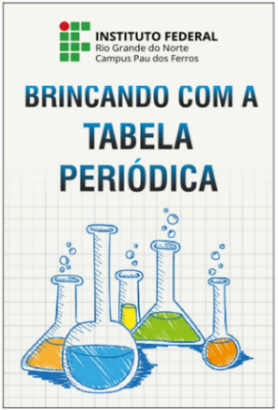 AgradecimentosAo IFRN pelo apoio.Referências[1] da CUNHA, M. B. Jogos no Ensino de Química: Considerações Teóricas para sua Utilização em Sala de Aula. Química Nova na Escola, São Paulo, [s. L.], v. 34, n. 2, p.92-98, maio 2012. Trimestral. [2] da SILVA, A. M. Proposta para Tornar o Ensino de Química mais Atraente. Rqi - Revista de Química Industrial, Rio de Janeiro, v. 731, n. 1, p.7-12, abr./jul. 2011. Trimestral.[3] COSTA, C. J. M. S. A Importância do Jogo no processo de Ensino e Aprendizagem de alunos com Perturbação de Hiperatividade e Défice de Atenção. 2012. 110 f. Dissertação (Mestrado) - Curso de Mestrado em Ciências da Educação na Especialidade em Domínio Cognitivo-motor, Escola Superior de Educação João de Deus, Lisboa, 2012.